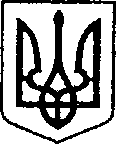 УКРАЇНАЧЕРНІГІВСЬКА ОБЛАСТЬН І Ж И Н С Ь К А    М І С Ь К А    Р А Д А В И К О Н А В Ч И Й  К О М І Т Е Т Р І Ш Е Н Н Я«_23_»  _лютого__ 2023 року          м. Ніжин                          № 66       Про погодження тарифу на платнумедичну послугу з проведення передрейсових та після рейсових медичнихоглядів водіїв, що надається КНП«Ніжинська центральна міськалікарня імені Миколи Галицького»	Відповідно до статей 28, 32, 42, 52, 59 Закону України «Про місцеве самоврядування в Україні», постанови Кабінету Міністрів України від 17 вересня 1996 року №1138 «Про затвердження переліку платних послуг, які надаються в державних і комунальних закладах охорони здоров’я та вищих медичних навчальних закладах»(зі змінами) керуючись статутом комунального некомерційного підприємства «Ніжинська центральна міська лікарня імені Миколи Галицького», міська рада вирішила:1.Погодити комунальному некомерційному підприємству «Ніжинська центральна міська лікарня імені Миколи Галицького» тариф на платну медичну послугу з проведення перед рейсових та після рейсових медичних оглядів водіїв  з врахуванням рентабельності 5% від собівартості послуги. Тариф додається (додаток №1).2.Дане рішення набуває чинності з дня його офіційного оприлюднення.  	3.Генеральному директору комунального некомерційного підприємства «Ніжинська центральна міська лікарня імені Миколи Галицького» Ользі ШВЕЦЬ забезпечити оприлюднення даного рішення на офіційному веб – сайті Ніжинської міської ради протягом п’яти днів з дня його прийняття.	4.Контроль за виконанням даного рішення покласти на заступника міського голови з питань діяльності виконавчих органів ради Ірину ГРОЗЕНКО Міський голова                                       		                   Олександр КОДОЛАПодає:Генеральний директор КНП «Ніжинська центральна міськалікарня ім. М. Галицького»			                                       Ольга ШВЕЦЬПогоджують:Заступник міського голови з питань діяльностівиконавчих органів ради                                                                Ірина ГРОЗЕНКОКеруючий справами виконавчогокомітету Ніжинської міської ради 				             Валерій САЛОГУБНачальник відділу економіки	та інвестиційної діяльності					                Тетяна ГАВРИШНачальник відділу юридично-кадрового забезпечення апарату виконавчого комітетуНіжинської міської ради					                  В’ячеслав ЛЕГА                                                                                                     Додаток №1                                                                                до рішення виконавчого комітету                                                         ТАРИФ         на платну медичну послугу з проведення перед рейсових та після                         рейсових медичних оглядів водіїв, що надається комунальним некомерційним                підприємством «Ніжинська центральна міська лікарня імені Миколи                                                    Галицького»Генеральний директорКНП «Ніжинська центральнаміська лікарня іменіМиколи Галицького»                                                        Ольга ШВЕЦЬПОЯСНЮВАЛЬНА ЗАПИСКАдо рішення Ніжинської міської ради«Про погодження тарифу на платну медичну послугу з проведення перед рейсових та після рейсових медичних оглядів водіїв, що надається комунальним некомерційним підприємством «Ніжинська центральна міська лікарня імені Миколи Галицького»» від «    »               2023 року №                      Рішення виконавчого комітету Ніжинської міської ради1.Передбачає погодження тарифу на платну медичну послугу з проведення перед рейсових та після рейсових медичних оглядів водіїв відповідно спільного наказу Міністерства охорони здоров’я та Міністерства внутрішніх справ України від 05.06.2000р. №124/345 та №65/80 від 31.01.2013р. з метою заключення договорів з суб’єктами господарювання на медичне обслуговування.2.Підставою для підготовки рішення є лист №01-14/336  від 21.02.2023р.3.Рішення підготовлений з дотриманням вимог статей 26, 32, 42, 59 Закону України «Про місцеве самоврядування в Україні», пунктів 8, 21 Переліку, затвердженому постановою Кабінету Міністрів України від 17 вересня 1996 року №1138 «Про затвердження переліку платних послуг, які надаються в державних і комунальних закладах охорони здоров’я та вищих медичних навчальних закладах»(зі змінами), листа Національної Служби Здоров’я України №6444/8-17-20 від 10.06.2020р. щодо надання послуг з медичних оглядів працівників не входить до програми медичних гарантій.Відповідальний за підготовку рішення – заступник генерального директора з економічних питань                                             Інна БУРНІСГенеральний директор КНП «Ніжинська ЦМЛ ім. М. Галицького»                                                          Ольга ШВЕЦЬНайменування послугиОдиницявиміруТарифбез ПДВ, грн.Перед рейсові та після рейсові медичні огляди водіївогляд53,00